CONVOCATORIA   NATACION  ARTISTICACOMPETICIÓN:		Cto Gallego Base IV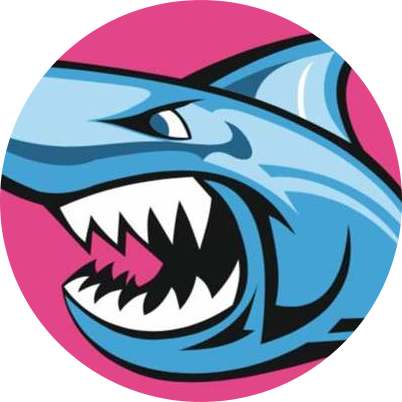 FECHA:			Sábado, 18 de mayoLUGAR:			Piscina Rosario Dueñas (Ourense)HORA DE SALIDA:	10:45 hCALENTAMIENTO:	s/categoríaCOMPETICIÓN:		s/categoríaDEPORTISTAS:	Laura López CorralMarta Maroño López Laura Marchal de SilvaLucía Garcia Funcasta Ana Porta Bueno Laura Martínez Rivera Adela Freire Bouza Paola López Fernández Iria González Soto Míriam Sánchez GarridoIrene Santalla CasalAntia Martínez MartínezRaquel López Fernández Martina Leira MahíaCarla Rivera de MiguelLucía Novo VarelaEntrenadores:		Ainhoa LechugaDelegad@:		Susana BuenaSe recuerda a tod@s l@s nadadores la obligatoriedad de utilización de la uniformidad del Club. 